Warszawa, 05.04.2024 r. KONFERENCJA NBPKOMENTARZ STANISŁAWA GOMUŁKI  GŁÓWNEGO EKONOMISTY BCCPo wczorajszym posiedzeniu Rady Polityki Pieniężnej, podczas którego stopy procentowe pozostały na niezmienionym poziomie, w centrali Narodowego Banku Polskiego odbyła się dziś konferencja prezesa prof. Adama Glapińskiego. Dzisiejsze wystąpienie prezesa NBP Adama Glapińskiego jest reakcją na stanowisko około dwustu posłów, którzy chcą postawić go przed Trybunałem Stanu. Ich argumenty są poważnymi zarzutami wobec polityki NBP w ostatnich latach. Pozytywne jest to, że po zmienia rządu NPB przestaje działać na rzecz rządzących i zaczyna wreszcie uprawiać poprawną politykę zgodną ze statutowymi i konstytucyjnymi celami. - mówi prof. Stanisława Gomułka - główny ekonomista BCC.Obniżenie stopy referencyjnej byłoby w tym momencie błędem. Zarówno NBP  jak                    i niezależni ekonomiści oczekują znacznego wzrostu płac i inflacji CPI w drugiej połowie roku, do poziomu dużo powyżej celu inflacyjnego NBP - twierdzi prof. Stanisława Gomułka. RPP zauważyła, że budżet państwa na rok bieżący zakłada wysoki deficyt sektora finansów publicznych i w związku z tym wzrost popytu konsumpcyjnego, tym samym silny wzrost presji inflacyjnej. Utrzymanie stopy referencyjnej powyżej inflacji jest więc konieczne jeszcze przez kilka kwartałów. - dodaje ekspert.Zdaniem głównego ekonomisty BCC: scenariusz prezentowany przez NBP, zakładający wzrost inflacji konsumpcyjnej do poziomu 8 proc., wydaje się mało realny, a przedstawianie tego scenariusza jest zupełnie niepotrzebne, bo wpływa na wzrost oczekiwań inflacyjnych. A to jest dodatkowy, niezależny czynnik proinflacyjny. Adam Glapiński podczas konferencji mówił między innymi o silnej pozycji złotego                   wobec euro. Zaznaczał, że w krajach z własną walutą bezrobocie pozostaje niższe. Poglądy prezesa NBP na temat strefy euro, motywowane względami ideologicznymi, są  dla mnie niezrozumiałe - podsumował Stanisław Gomułka. Oczywistym jest, że wejście Polski do strefy euro zmniejszyłoby między innymi koszt obsługo długu publicznego, a także zwiększało napływ inwestycji zagranicznych - dodał ekonomista.Podczas zakończonej konferencji Adam Glapiński podkreślał, że poziom inflacji                 w Polsce nie był wysoki tylko typowy dla krajów UE. Polski „cud gospodarczy” trwa                        - mówił prezes NBPMerytorycznie nie jest to poprawne. Przez ostatnie lata w Polsce inflacja była 2 - 3 razy wyższa niż średnia inflacja w Unii. Natomiast umocnienie złotego jest spowodowane nową polityką Polski wobec UE po zmianie rządu, w rezultacie zwiększonym napływem środków unijnych. A to nie ma nic wspólnego polityką NBP. - podkreślił Stanisław Gomułka.Kontakt dla mediów:Agencja Open Minded Group pr@openmindedgroup.plBusiness Centre Club: Renata Stefanowska renata.stefanowska@bcc.pl 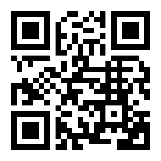 Business Centre Club to największa w kraju ustawowa organizacja indywidualnych pracodawców. Członkowie Klubu zatrudniają ponad 400 tys. pracowników, przychody firm to ponad 200 miliardów złotych, a siedziby rozlokowane są w 250 miastach. Na terenie Polski działają 22 loże regionalne. Do BCC należą przedstawiciele wszystkich branż, międzynarodowe korporacje, instytucje finansowe i ubezpieczeniowe, firmy telekomunikacyjne, najwięksi polscy producenci, uczelnie wyższe, koncerny wydawnicze i znane kancelarie prawne. Członkami BCC – klubuprzedsiębiorców są także prawnicy, dziennikarze, naukowcy, wydawcy, lekarze, wojskowi i studenci. Business Centre Club w mediach społecznościowych: LinkedIn > Facebook > Twitter >